от 16.06.2014                                                                                                                        № 62-р Об объявлении конкурсов на замещение вакантных должностей муниципальной службы в администрации муниципального образования Павловское сельское поселение	Руководствуясь законом Владимирской области от 30.05.2007 № 58-ОЗ «О муниципальной службе во Владимирской области», в соответствии с Положением о конкурсе на замещение вакантной должности муниципальной службы в муниципальном образовании Павловское сельское поселение, утвержденным решением Совета народных депутатов муниципального образования Павловское сельское поселение от 30.01.2013 года № 2, и в связи с наличием вакантных должностей муниципальной службы в администрации муниципального образования Павловское сельское поселение:1. Объявить конкурсы на замещение вакантных должностей муниципальной службы в администрации муниципального образования Павловское сельское поселение:- заместителя главы администрации муниципального образования Павловское сельское поселение;- в отделе организационной, социальной и кадровой работы администрации муниципального образования Павловское сельское поселение – начальника отдела;- в отделе по управлению имуществом и землеустройству администрации муниципального образования Павловское сельское поселение – начальника одела;- в финансово-экономическом отделе администрации муниципального образования Павловское сельское поселение – начальника отдела.2. Конкурсной комиссии осуществлять свою работу с момента подписания настоящего распоряжения и до принятия решения об итогах конкурса, руководствуясь решением Совета народных депутатов муниципального образования Павловское сельское поселение от 30.01.2013 года № 2 «Об утверждении Положения о конкурсе на замещение вакантной должности муниципальной службы в муниципальном образовании Павловское сельское поселение».3. Отделу организационной, социальной и кадровой работы направить для опубликования в средствах массовой информации и разместить на официальном сайте администрации муниципального образования Павловское сельское поселение в информационно-телекоммуникационной сети общего пользования настоящее распоряжение и текст объявления о конкурсе согласно приложению.Глава муниципального образованияПавловское сельское поселение							            О.К. ГусеваПриложениек распоряжению главы муниципального образованияПавловское сельское поселениеот 16.06.2014 № 62-р	Администрация муниципального образования Павловское сельское поселение объявляет конкурсы на замещение вакантных должностей муниципальной службы в администрации муниципального образования Павловское сельское поселение:	- заместителя главы администрации муниципального образования Павловское сельское поселение;- в отделе организационной, социальной и кадровой работы администрации муниципального образования Павловское сельское поселение – начальника отдела;- в отделе по управлению имуществом и землеустройству администрации муниципального образования Павловское сельское поселение – начальника одела;- в финансово-экономическом отделе администрации муниципального образования Павловское сельское поселение – начальника отдела.В конкурсе имеют право принять участие граждане Российской Федерации, достигшие возраста 18 лет, владеющие государственным языком Российской Федерации и соответствующие квалификационным требованиям, установленным в соответствии с  Федеральным законом от 02.03.2007 года № 25-ФЗ «О муниципальной службе в Российской Федерации» для замещения должностей муниципальной службы, при отсутствии обстоятельств, указанных в статье 13 Федерального закона Российской Федерации от 02.03.2007 года № 25-ФЗ в качестве ограничений, связанных с муниципальной службой.	Претенденты на замещение высшей должности муниципальной службы заместителя главы администрации, начальника отдела должны иметь высшее профессиональное образование, не менее шести лет стажа муниципальной и (или) государственной гражданской службы или не менее семи лет стажа по специальности.	Для замещения вакантных должностей муниципальной службы претенденты должны:знать - Конституцию Российской Федерации, Федеральные конституционные законы, Федеральные законы и законы Владимирской области, указы Президента Российской Федерации и постановления Правительства Российской Федерации, иные нормативные правовые акты, регулирующие соответствующие сферы деятельности, а также основы права и экономики, порядок подготовки, согласования и принятия муниципальных правовых актов, основы информационного, документационного обеспечения, основы управления персонала, основы государственного и муниципального управления;	иметь навыки  - по организации личного труда и планированию рабочего времени, владения оргтехникой и средствами коммуникации, владения современными средствами, методами и технологиями работы с информацией и документами, владения официально-деловым стилем современного русского языка, по охране труда, ведения делопроизводства, исполнения служебных документов, работы с обращениями граждан, систематизации и подготовки аналитического, информационного материала; на замещение должностей начальника отдела иметь навыки – организационно-распорядительной деятельности, планирования, взаимодействия, координации и контроля деятельности, принятия управленческих решений и контроля их выполнения.	Для участия в конкурсе необходимо представить в отдел организационной, социальной и кадровой работы администрации муниципального образования Павловское сельское поселение (Суздальский район, с. Павловское, ул. Школьная, д. 18, с 08.00 до 17.00) следующие документы:	а) личное заявление на имя Главы поселения;	б) собственноручно заполненную и пописанную анкету установленного образца с приложением фотографии;	в) копию паспорта или заменяющего документа (соответствующий документ предъявляется лично при прибытии на конкурс);	г) документы, подтверждающие необходимое профессиональное образование, стаж работы и квалификацию, заверенные нотариально или кадровыми службами по месту работы (службы);	копию трудовой книжки (за исключением случаев, когда служебная (трудовая) деятельность осуществляется впервые) или иные документы, подтверждающие трудовую (служебную) деятельность гражданина;	копии документов о профессиональном образовании, а также по желанию гражданина – о дополнительном профессиональном образовании, о присвоении ученой степени, ученого звания;	д) заключение медицинского учреждения об отсутствии заболевания, препятствующего поступлению на муниципальную службу;	е) сведения о доходах за 2013 год, об имуществе и обязательствах имущественного характера;	ж) документы воинского учета – для граждан, пребывающих в запасе;	з) свидетельство о постановке физического лица на учет в налоговом органе (свидетельство ИНН).	Указанные выше документы представляются в течение 30 дней со дня объявления об их приеме.	Несвоевременное предоставление, представление их не в полном объеме или с нарушением правил оформления без уважительной причины является основанием для отказа гражданину в их приеме.	Дополнительную информацию можно получить по телефону 8 49 231 7-22-81, на официальном сайте администрации муниципального образования Павловское сельское поселение, электронный адрес: www.pavlovskoeadm.ru.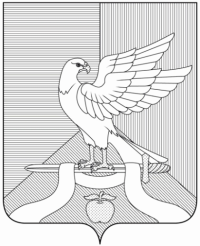 Р А С П О Р Я Ж Е Н И ЕГлавы муниципального образованияПавловское сельское поселениеСуздальского района Владимирской области